باسمه تعالی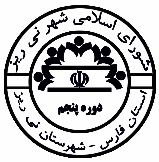 شورای اسلامی شهر نی ریزحاضرین در جلسه  :  مسعود لایقمند , احمد پاک نژاد , محمد رضا شاهمرادی , سجاد شاهسونی ،اصغر ماهوتی , حامد فرغت7شماره236/ص/97تاریخ1397/12/27پیوستنداردعنوان جلسهبررسي نامه هاي واردهبررسي نامه هاي واردهبررسي نامه هاي واردهنوع جلسهعاديشماره جلسه129تاریخ جلسه1397/12/25ساعت شروع19دستور جلسهتصمیمات اتخاذ شدهامضا کنندگان